“REACCIONES EN SOLUCIÓN ACUOSA”MATERIA: Química.ALUMNO: FECHA DE ENTREGA: 26/10/2020CUESTIONARIOExplica cómo evolucionó el término oxidación.¿A qué se conoce como reacciones Redox?¿Qué características tienen los agentes oxidantes y reductores?Busca reacciones de este tipo que estén relacionadas en nuestro día a día.¿A qué se llaman reacciones de dismutación?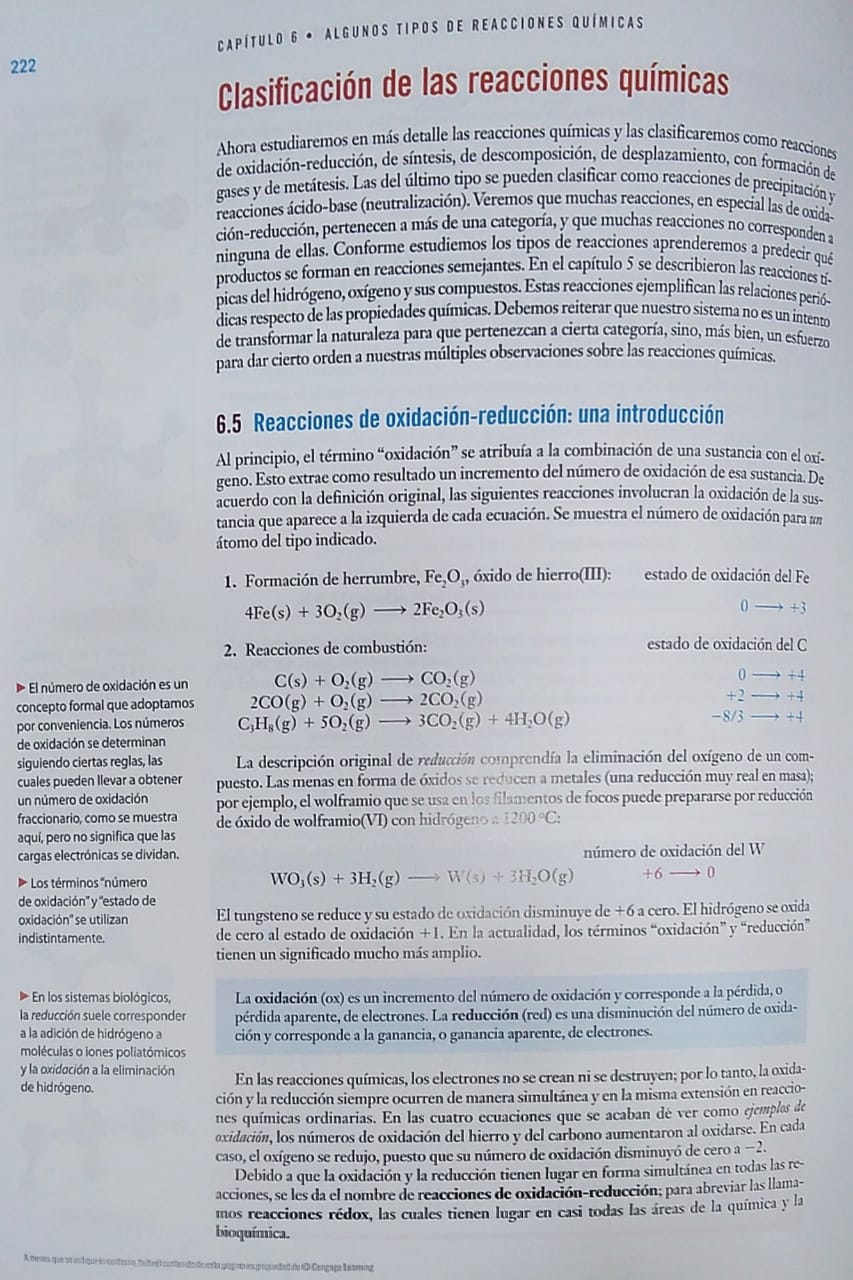 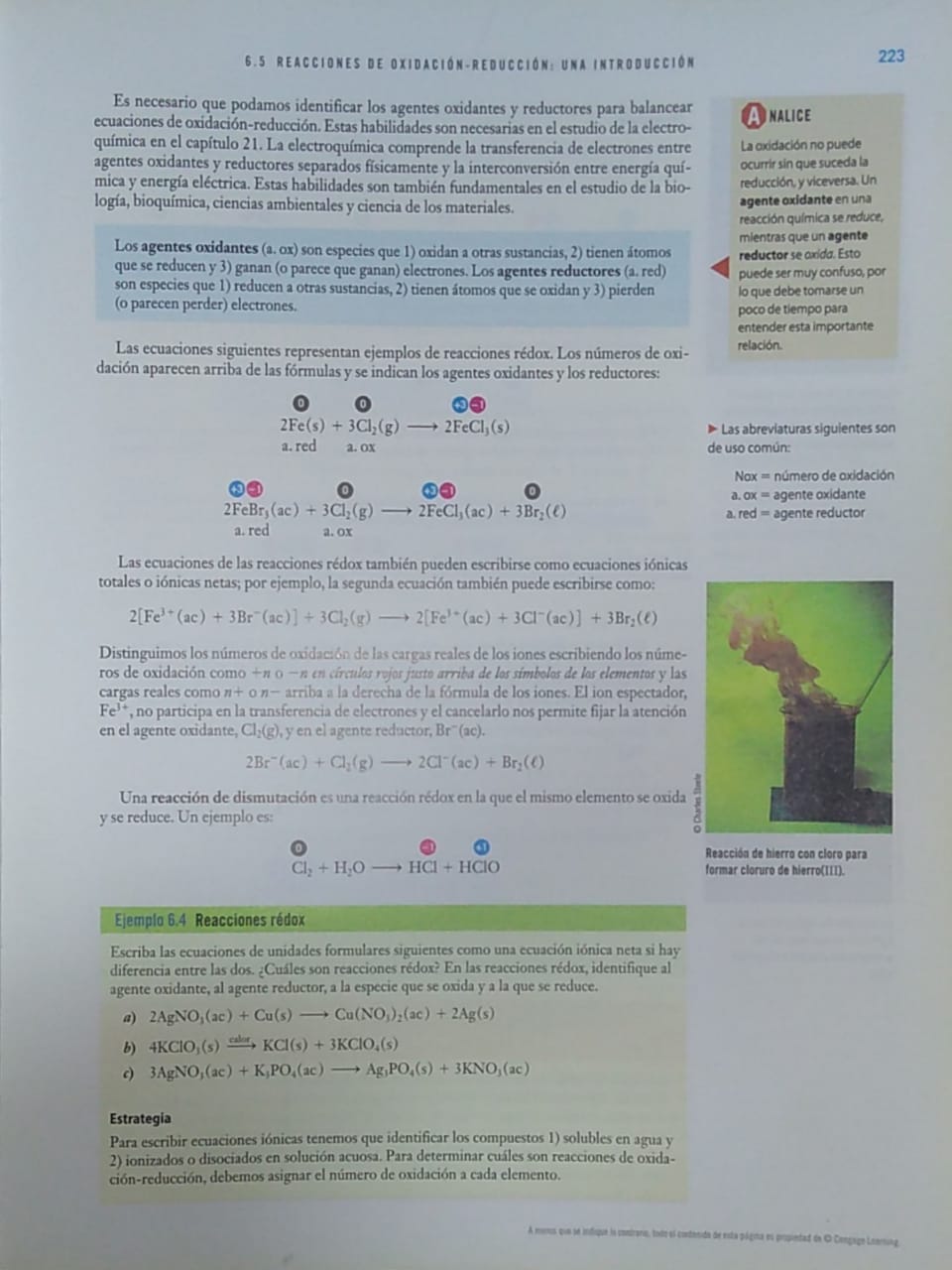 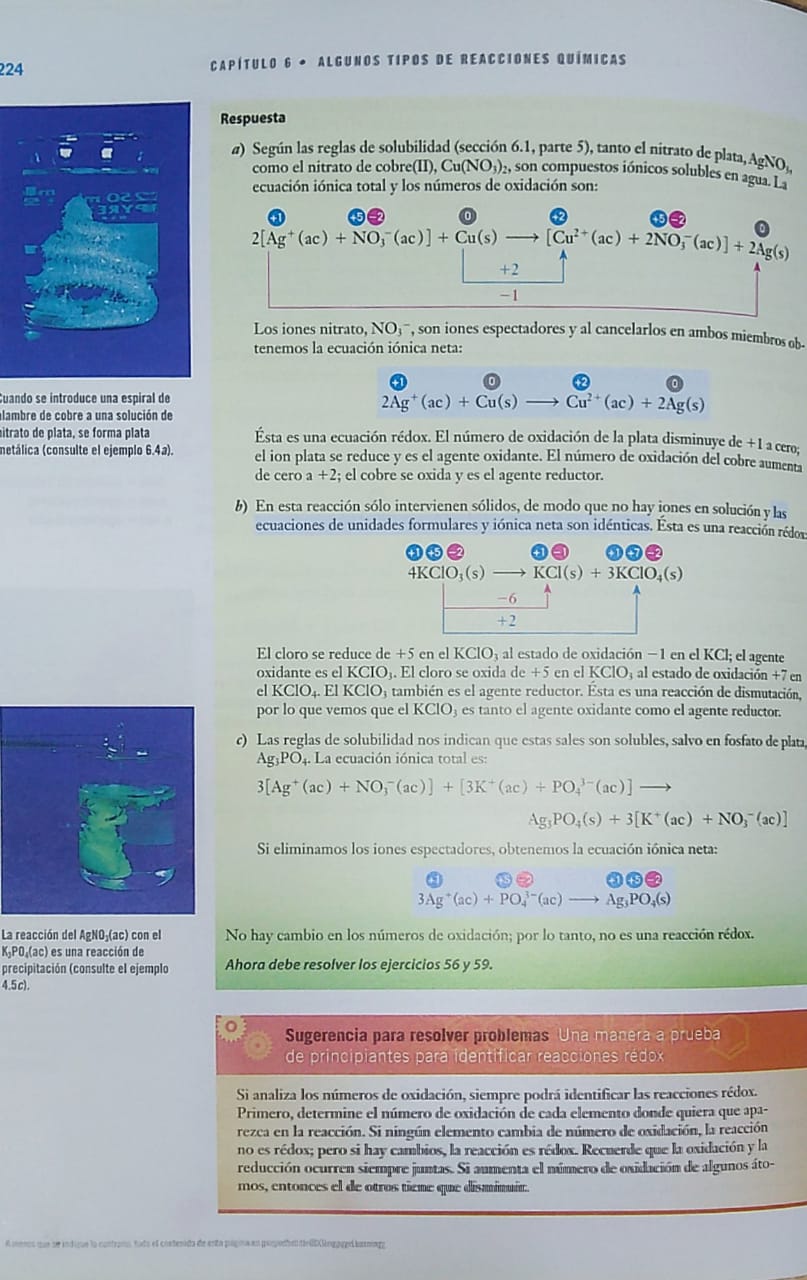 